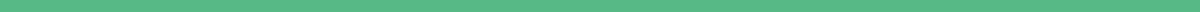 Executive Chef Evaluation Form
Executive Chef Name: _____________________________________Date of Evaluation: ______________________________________Evaluated by: ____________________________________________Areas of Evaluation:Menu DevelopmentBudget ManagementTeam LeadershipCustomer SatisfactionCulinary ExcellenceRating Scale: 1-5 (1 = Below Expectations, 5 = Exceeds Expectations)Overall Performance:Signature of Evaluator: _____________________ Date: ________________Evaluation CriteriaRatingCommentsMenu Development☐1 ☐2 ☐3 ☐4 ☐5_________________________________________Budget Management☐1 ☐2 ☐3 ☐4 ☐5_________________________________________Team Leadership☐1 ☐2 ☐3 ☐4 ☐5_________________________________________Customer Satisfaction☐1 ☐2 ☐3 ☐4 ☐5_________________________________________Culinary Excellence☐1 ☐2 ☐3 ☐4 ☐5_________________________________________